Stratford Upon Avon Primary School - Long Term Plan – Year FiveAutumn 1Stargazers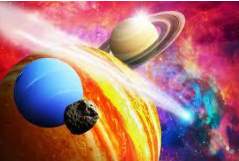 Autumn 2Time Traveller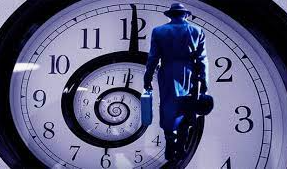 Spring 1Alchemy Island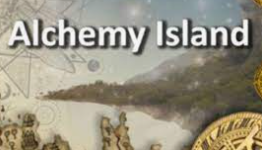 Spring 2Tudors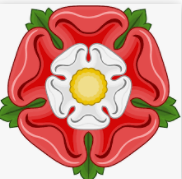 Summer 1-Summer 2Pharaohs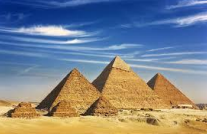 Summer 1-Summer 2PharaohsSummer 1-Summer 2PharaohsSuper Starter:Trip: Space CentreSuper Starter:MAD MuseumSuper Starter:The DellSuper Starter:Local Tudor Buildings Super Starter:Walk like an EgyptianSuper Starter:Walk like an EgyptianSuper Starter:Walk like an EgyptianKey Texts: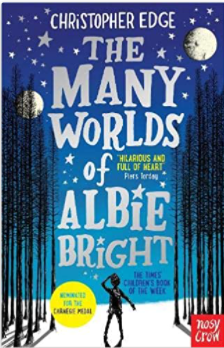 What we will build by Olivia JeffersThe many worlds of Abie Bright by Christopher EdgeKey Texts: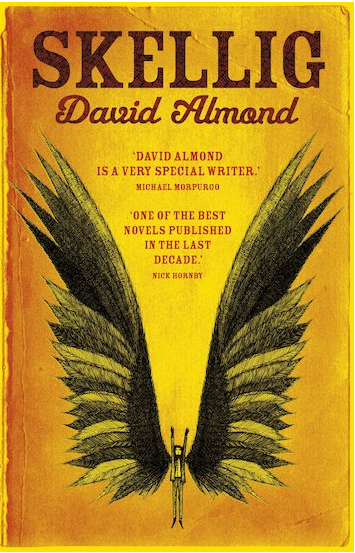 Skellig by David AlmondThe Time Machine by HG WellsThe Time Travelling HamsterKey Texts: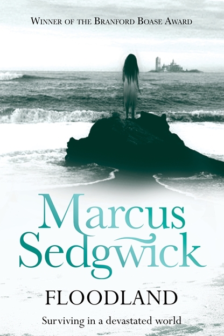 The comedy of errors, ShakespeareMacbethFloodlandThe girl of ink and StarsKey Texts: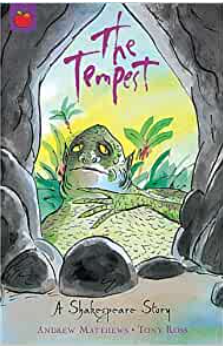 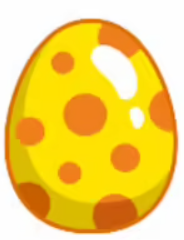 TempestShakespeare WeekRomeo and Juliet Key Texts:Hatshepsut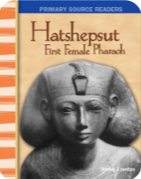 Key Texts: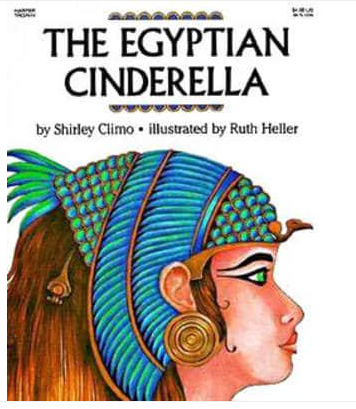 Egyptian Cinderella Story by Shirley ClimoKey Texts:Egyptian Cinderella Story by Shirley ClimoMaths: WRBaseline Assessment Place Value Addition and Subtraction Maths: WRStatistics,Multiplication and division Perimeter and AreaMaths: WRMultiplication and division FractionsMaths: WR Fractions Decimals and PercentagesMaths: WR Properties of Shapes Position and DirectionMaths: WR Converting Units VolumeMaths: WR Converting Units VolumeAut 2 - Geography:Changes in the local communityAut 2 - Geography:Changes in the local communitySpr 1- Geography:Local area map reading and ordinance mappingSpr 1- Geography:Local area map reading and ordinance mappingSum 1 - Geography:Human and Physical features Sum 1 - Geography:Human and Physical features Sum 1 - Geography:Human and Physical features Aut 1 - History:History of planet discoveryAut 1 - History:History of planet discoverySpr 2 - History:The TudorsSpr 2 - History:The TudorsSum 2 - History:TutankhamunSum 2 - History:TutankhamunSum 2 - History:TutankhamunArt:Solar System DioramaChesley BonestellArt:Sketches – what will I look like in the future?Salvador DaliArt:Rise of the guardiansChristopher AppelhansArt: Tudor shields/portraitsHans HolbeinArt:Egyptian tapestry, designing headgear, hieroglyphicsAntony GormleyArt:Egyptian tapestry, designing headgear, hieroglyphicsAntony GormleyArt:Egyptian tapestry, designing headgear, hieroglyphicsAntony GormleyD & T:Moon BuggiesD & T:Time MachinesD & T:3D Alchemy IslandD & T:Tudor Cookery/HousesD & T:Canopic jarsD & T:Canopic jarsD & T:Canopic jarsScience:Earth and SpaceScience:Forces Science:Property of materials.Science:Animals, including humansScience:Living Things And There HabitatsScience:Living Things And There HabitatsScience:Living Things And There HabitatsSig person:Galileo GalileiSig person:David TennantSig person:Marie CurieSig person:Henry ViiiSig person:Howard CarterSig person:Howard CarterSig person:Howard CarterRE- CWASBelieving: Why do some people believe in God exists?RE- CWASBelieving: Why do some people believe in God exists?RE-CWASExpressing: If god is everywhere, why go to a place of worship? Visit local churchRE-CWASExpressing: If god is everywhere, why go to a place of worship? Visit local churchRE-CWASLiving: What does it mean to be a Muslim in Britain? Food tasting/cultural clothing dayRE-CWASLiving: What does it mean to be a Muslim in Britain? Food tasting/cultural clothing dayRE-CWASLiving: What does it mean to be a Muslim in Britain? Food tasting/cultural clothing dayPSHE: JigsawBeing me in my world, Relax KidsPSHE: Jigsaw Celebrating Difference,Relax KidsPSHE: JigsawDreams and Goals, Relax KidsPSHE: JigsawHealthy me, Relax KidsPSHE: JigsawRelationships and changing me, Relax KidsPSHE: JigsawRelationships and changing me, Relax KidsPSHE: JigsawRelationships and changing me, Relax KidsPEHockeyPEDancePEGymnasticsPETag RugbyPE
AthleticsPE
AthleticsPERoundersComputingInternet safetyComputingData loggingComputingStop Dragons animationComputingWord ProcessingComputingVideo presentationsComputingVideo presentationsComputingVideo presentationsMusic- CharangaLivin’ On A PrayerMusic-CharangaMake You Feel My LoveMusic-CharangaJazzMusic- CharangaLean on me MusicYear 5/6 performanceMusicYear 5/6 performanceMusicYear 5/6 performanceFabulous finish:Stargazing Evening with Parents  Fabulous finish:Topic Sharing event/adventure time stories.Fabulous finish:Orienteering at Heart England Forest Fabulous finish:Shakespeare Week- activities in townFabulous finish:Egyptian WorkshopFabulous finish:Egyptian WorkshopFabulous finish:Egyptian Workshop